13.04.2020 	МАТЕМАТИКА 18 гр.        Преподаватель А.И.РусановЗадание должно быть выполнено в понедельник 13.04.2020г. к 17.00 и отправлено на электронный адрес: alexander_rus@inbox.ruТема: Выражение тригонометрических функций через тангенс суммы и разности  аргументов.Цель урока: – систематизация уже имеющихся знаний по формулам тригонометрии, отработка навыков применения формул для тригонометрических выражений.Основные теоретические знания1. Формулы для синуса суммы и разности аргументов.2. Косинус суммы и разности аргументов.3. Формулы для тангенса суммы и разности аргументов.Тангенс суммы и разности аргументовФормулы, которые выражают синус и косинус суммы и разности аргументов:sin(x + y) = sin x cos y + cos x sin y,  sin(x – y) = sin x cos y – cos x sin y,cos (x + y) = cos x cos y  - sin x sin y,    cos (x – y) = cos x cos y  + sin x sin yРассмотрим, как  можно выразить тангенс суммы и разности  аргументов. Вспомним, что тангенс, это отношение синуса числа к косинусу этого числа: tg x= .Тогда тангенс суммы двух углов выразим  через синус и косинус суммы  двух углов, применяя формулы синус суммы и косинус суммы:Имеем:  В полученной дроби разделим числитель и знаменатель дроби на cos х cos у. Тогда имеем: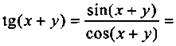 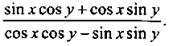 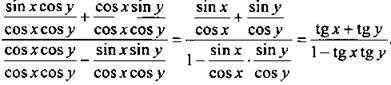 Итак, получили  . 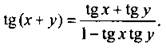 Аналогичным способом  получаем формулу тангенса разности: tg (x–y) = Для  закрепления:Вычислить: 1) tg 150 = tg ( 450 – 300) =  = = ;                     2) = 1.   Упражнения:   1)  Вычислите:   а) tg 750;       б) tg 1050;     в) tg 1650. 2)  Вычислите: а)   ;     б)   ;    в) ;     г) д)   е)        ж)   3) Упростите выражение:  а) ;       б)   .   